北極熊有話說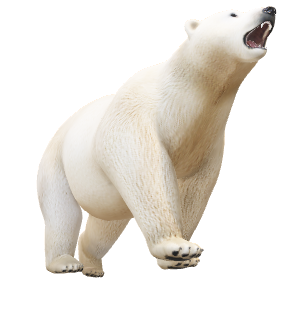 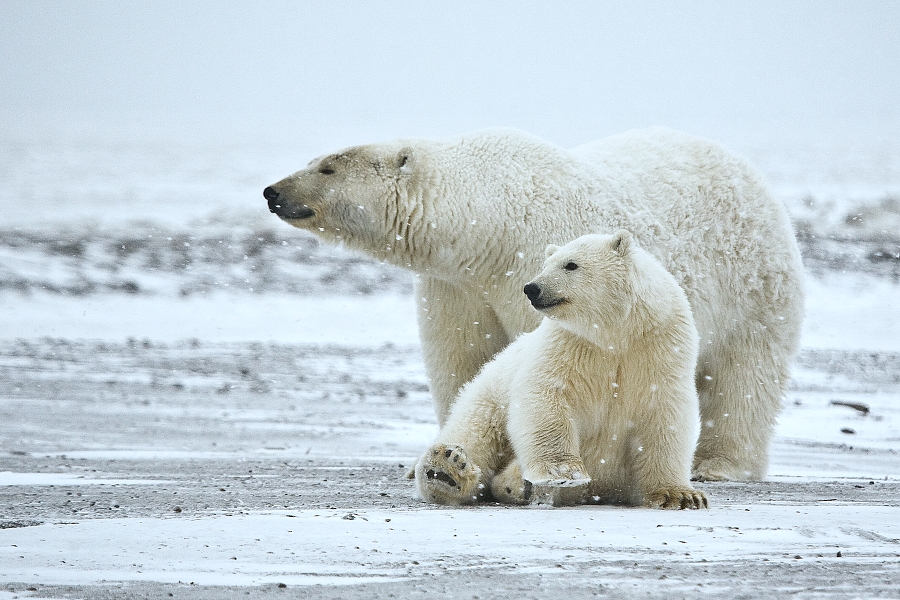 Hi！我是北極熊媽媽。全球暖化讓冰層變少，造成我們覓食愈來愈困難，愛護我們，請響應環保！